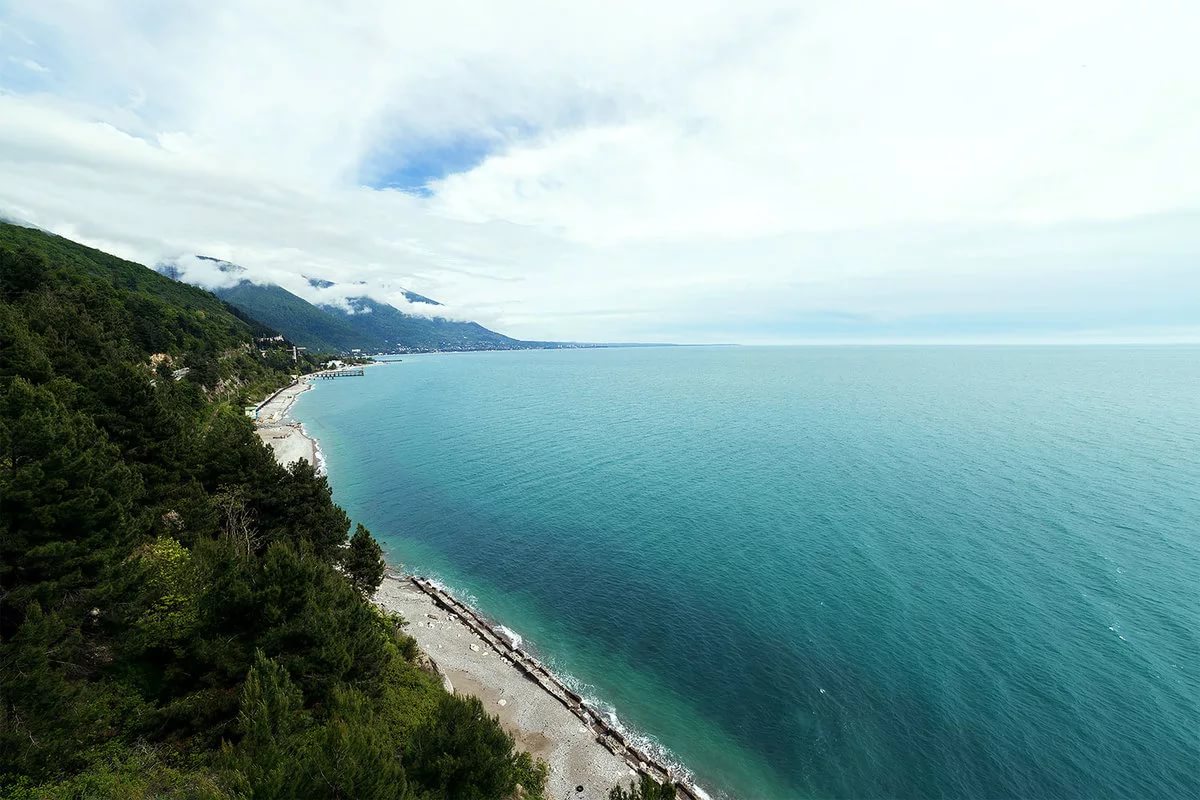  АВТОБУСНЫй ТУР АБХАЗИЯ (АЛАХАДЗЫ,ПИЦУНДА,                                   ГАГРЫ  ИЗ КАЗАНИ!!! Пансионат "Ривьера"В нескольких километрах от Пицунды находится небольшой поселок Алахадзы. Именно здесь расположен популярный пансионат «Ривьера». Место очень тихое и спокойное, экологически чистое. На территории помимо парка есть зона отдыха. 5-этажное здание пансионата утопает в зелени деревьев, здесь произрастает знаменитая пицундская сосна, есть самшитовая роща и рядом цитрусовый сад. В пансионате «Ривьера» есть бассейн для детей, игровая детская площадка, автостоянка, детская комната с игрушками, финская сауна с купелью и бассейном, бар, кафе и ресторан национальной кухни. Отдыхающие посещают чистый широкий мелкогалечный пляж, расположенный в нескольких минутах ходьбы от корпуса.Расположение: Абхазия, г. Пицунда, территория Цитрусового объединения «Абхазия».Пляж: собственный, мелко-галечный (300 м до пляжа).Номера рассчитаны на проживание 2-х, 3-х местные номера.Смена белья под заезд.При гостинице есть зона отдыха, бассейн, сауна, игровая площадка, бар, кафе и ресторан национальной кухни.По желанию оплачивается: 3-х разовое питание (завтрак, обед и ужин - шведский стол) — 1700 рублей в день с туриста (13.600 руб на 8 дней) или завтрак (шведский стол) -550 рублей в день с туриста (4400 руб. на 8 дней).Преимущества тура - гостиницы:9 дней / 8 ночей на море.Современные оборудованные номера: кондиционер, холодильник, телевизор, душ, с/у, фен.WI-FI в гостинице бесплатный.Бассейн при пансионате.Гарантированное подтверждение номеров.При гостинице есть зона отдыха, бассейн, сауна, игровая площадка, бар, кафе и ресторан национальной кухни.Новые автобусы 2018 года евро и тур класса.График заездов в Абхазию из Казани 13 дней / 12 ночей Пансионат «Ривьера» (на море 9 дней) с питанием под заказ Цены действительны на момент просмотра тура. Внимание! Ценообразование динамическое! Коллеги, в последний заезд трансфер на автобусе осуществляется только в одну сторону. Обратно туристы добираются самостоятельно (поезд, самолет).Гостиница «Репруа»Полностью отреставрированный корпус № 3 - «Репруа» - пансионата «Холодная речка» открыт 20 июня 2015 года. Располагается корпус в центре поселка Холодная речка, в 50 м от берега моря. Из окон спального корпуса открывается живописный вид на Черное море. Номера на базе отдыха «Репруа» просторные и оснащены всем необходимым, а уютная закрытая территория располагает к спокойному семейному отдыху. Впрочем, курортная инфраструктура на пляже придется по вкусу и любителям активного отдыха. В пешей доступности кафе, продуктовые магазины, экскурсионное бюро, сувенирный рынок, пункты прокаты спортивного и пляжного инвентаря.Описание гостиницы:Гостиница «Репруа»: полная реновация и реставрация произведена в 2015 году. Расположение: Гагрский район, пос. Холодная речка.Пляж: мелко-галечный, море в 50 м от гостиницы.Номера рассчитаны на проживание 2-х, 3-х человек.Уборка номера - раз в 2 дня, смена белья - раз в 4 дня .При гостинице есть кафе с полноценным питанием.Преимущества тура - гостиницы:9 дней / 8 ночей на море.Современные оборудованные номера: кондиционер, холодильник, телевизор, душ, с/у.WI-FI в гостинице бесплатный.в 5 минутах от моря.Гарантированное подтверждение номеров.Новые автобусы 2018 года евро и тур класса.График заездов в Абхазию (Гагра) из Казани 13 дней / 12 ночей Гостиница «Репруа» (на море 9 дней) с питанием под заказЦены действительны на момент просмотра тура. Внимание! Ценообразование динамическое! Коллеги,в последний заезд трансфер на автобусе осуществляется только в одну сторону. Обратно туристы добираются самостоятельно (поезд, самолет).Гостиница «Теремки»Гостиница «Теремки» находится между городами Гагра и Пицунда, в Алахадзы на первой береговой линии. Отдельно стоящие, экологически чистые деревянные домики с верандой, в окружении экзотической зелени, помогут спрятаться от любопытного взгляда и уединится с природой. В шаговой доступности есть рынок, магазин, маршрутная остановка, аптека. До центра развлечений в городе Гагра не дорогое такси - 10 - 15 минут езды.Новая гостиница «Теремки» (построена в 2016г.)Расположение: п. Алахадзы , ул. Абовяна, 23.Пляж: галечный, 1 минута до моря.Номера рассчитаны на проживание 2-х, 3-х человек.Смена белья под заезд.При гостинице есть кафе с полноценным питанием и кухня (Стоимость трехразового питания на одного туриста в день 700 рублей, на 8 дней-5600 рублей).Бронирование питания возможна только на месте.Преимущества тура - гостиницы:9 дней / 8 ночей на море.Современные оборудованные отдельно стоящие домики: кондиционер, холодильник, телевизор, душ, c/у.WI-FI в гостинице бесплатный.Зеленый двор и зона отдыха в саду.Во дворе: мангал, столики, стулья.Гарантированное подтверждение номеров.Новые автобусы 2018 года евро и тур класса.График заездов в Абхазию (Алахадзы) из Казани 13 дней / 12 ночей Гостиница «Теремки» (на море 9 дней) с питанием под заказЦены действительны на момент просмотра тура. Внимание! Ценообразование динамическое! Коллеги,в последний заезд трансфер на автобусе осуществляется только в одну сторону. Обратно туристы добираются самостоятельно (поезд, самолет).Гостиница "Эллада"Гостиница "Эллада" располагается в 2 минутах ходьбы от моря. Это район Старой Гагры. Перед гостиницей набережная, с уютными ресторанами и кафе. В шаговой доступности находятся достопримечательности: Гагрская коллонада, Приморский парк, ресторан Гагрипш и многие другие. С балкона вашего номера открывается несравненный вид на море и горы. Гостиница «Эллада» (построена в 2005г.), реновация номеров произведена в 2018 году.Расположение: г. Гагра, ул. Ардзинба, д.75.Пляж: галечный, до моря 2 минуты.Номера рассчитаны на проживание 2-х, 3-х человек.Смена белья под заезд, уборка номеров производится через день.Преимущество тура - гостиницы:9 дней / 8 ночей на море.Гарантированное подтверждение номеров.Современные оборудованные номера: кондиционер, холодильник, телевизор, душ, c/у.Гостиница расположена в 2-х минутах ходьбы до моря.В гостинице есть гладильная доска, утюг, автостоянка, организация экскурсий.Wi-Fi в гостинице бесплатный.Новые автобусы 2018 года евро и тур класса.График заездов в Абхазию (Гагра) из Казани 13 дней / 12 ночей Гостиница «Эллада» (на море 9 дней). Цены действительны на момент просмотра тура. Внимание! Ценообразование динамическое! В  последний заезд трансфер на автобусе осуществляется только в одну сторону. Обратно туристы добираются самостоятельно (поезд, самолет).Пансионат «Кудры»Пансионат «Кудры» идеально расположен в непосредственной близости (15 минутах езды) от курорта Пицунда на самом берегу Черного моря в Абхазии, где занимает собственную просторную, охраняемую, оборудованную территорию. В пешей доступности мини-рынок, магазины, набережная с кафе, барами, дискотеками, ресторанам. В пансионате "Кудры" вас встретит настоящее абхазское гостеприимство и семейный уют.Пансионат «Кудры» идеально подходит для семейного размещения, для гостей любящих спокойный отдых.Расположение: Абхазия, г. Пицунда, территория Цитрусового объединения «Абхазия».Пляж: собственный, мелко-галечный.Номера рассчитаны на проживание 2-х, 3-х местные номера.Смена белья под заезд.При гостинице есть зона отдыха.По желанию оплачивается: 3-х разовое питание (завтрак, обед и ужин ) — 900 рублей в день с туриста (7.200 руб на 8 дней).Преимущества тура - гостиницы:9 дней / 8 ночей на море.Современные оборудованные номера: кондиционер, холодильник, телевизор, душ, с/у.WI-FI в гостинице бесплатный.1 - я береговая линия!Гарантированное подтверждение номеров.Имеется собственный кинотеатр, сауна, волейбольная, бадминтонная и детская игровая площадка.Детям до 14 лет включительно предоставляется скидка в размере 50% на проживание в номере на основном месте.Новые автобусы 2018 года евро и тур класса.График заездов в Абхазию из Казани 13 дней / 12 ночей Пансионат «Кудры» (на море 9 дней) с питанием под заказ Цены действительны на момент просмотра тура. Внимание! Ценообразование динамическое! Коллеги, в последний заезд трансфер на автобусе осуществляется только в одну сторону. Обратно туристы добираются самостоятельно (поезд, самолет).Сегодня Абхазию по праву можно назвать русской Черногорией за свой первозданный природный облик, не тронутый прогрессивной цивилизацией. Завораживающий вид каждый день и вечер — горы за спиной и море перед вами. Уникальное сочетание горного и морского воздуха неимоверно полезного для любого организма. Абхазия расположена на побережье Чёрного моря. Курорты республики очень популярны среди туристов из-за целебного микроклимата, чистого горного и морского воздуха, красивых горных пейзажей, а также из-за наличия источников минеральных вод, на основе которых созданы многочисленные санатории и оздоровительные центры. Минеральные воды Абхазии были известны ещё в античные времена, когда на здешнее побережье пришли римляне. От тех времён на территории Абхазии сохранились руины древних городов. Окружающие побережье горы поражают своими ландшафтами и растительностью - здесь расположились живописные водопады и озёра, глубокие ущелья и многочисленные пещеры.Важно:Ориентировочное время выезда: 08:00Для поездки в Абхазию, необходим только паспорт РФ!Сбор туристов у автобуса в день выезда за 30 минут — без опозданий!В случае опоздания незамедлительно связаться с представителем туроператора по телефону экстренной связи, указанному в ваучере.Время в пути 45- 48 часов, ночные переезды, остановки каждые 3-4 часа. Помните, автобус это не поезд и не самолет, бывают задержки в пути из-за пробок и качества дорожного полотна.Подселение может быть в двух и трехместных номерах. В случае если подселение не будет найдено, туристу будет предложено доплатить за одноместный номер или сняться с рейса с полным возвратом оплаченной суммы.Точное время отправки, цвет и номер автобуса, уточняется вечером накануне- туроператор сам информирует туристов.По прибытию автобуса в пункт назначения, техническая стоянка 5-8 часов.В редких случаях, при объединении рейсов, возможно изменение посадочных мест в автобусе, о чем за сутки до выезда информирует Туроператор.Важно по турам на Черное море! После отдыха на курорте за 3-5 часов (по усмотрению отельера) до подъезда автобуса освобождаются номера, для того, чтобы их подготовили для нового заезда. Туристы ожидают подъезда автобуса на территории отеля. После загрузки вещей в автобус у туристов есть еще 5-6 часов дополнительного времени на отдых, пока проходит отстой автобуса и отдых водителей после длительного переезда! Просим вас, уважаемые туристы заблаговременно распланировать дополнительное время на отдых пока проходит отстой автобуса.В зависимости от конфигурации и марки автобуса, посадочные места на последнем ряду могут быть не откидными. В автобусе на места 1а,1б,1с,1d посадка детей до 14 лет строго запрещена.Уважаемые коллеги при бронировании дополнительного индивидуального трансфера, трансфер будет осуществлен при наборе группы от 4 человек!О детях:Дети оформляются в автобус с 3-х лет!!!ВАЖНО: детям до 18 лет выезжающим без родителей, необходимо оформить разрешение на выезд у нотариуса!Для детей не имеющих паспорта РФ, необходимо получить вкладыш о Гражданстве в паспортном столе! (оформляется минимум за 10 рабочих дней до даты выезда!).В стоимость тура включено:Проезд на надежных, комфортабельных и новых автобусах евро и тур класса — NEOPLAN/MAN, YOUTONG, HYUNDAI, НIGER, ZHONG TONG, оборудованные кондиционером, микрофоном, мягкими откидными креслами.Проживание в гостиницах «Теремки», «Кудры», «Эллада», "Репруа", "Ривьера" 9 дней / 8 ночей.Страховка в транспорте.Дополнительно по желанию оплачивается:Страховка от невыезда — 1000 рублейДобровольное медицинское страхование — 500 рублей (на 10 дней) (покрытие мед. лечения 10.000$)             Частное учреждение профсоюзов «Центр реализации путевок и курортных услуг»                      тел.8(843)236-51-03, 238-17-60, 299-42-85, 236-45-49ТАТАРСТАН РЕСПУБЛИКАСЫ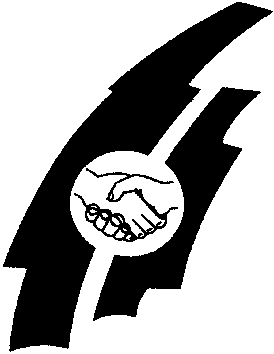 ПРОФСОЮЗЛАРУЧРЕЖДЕНИЕСЕ“Центр реализации путёвок и курортных услуг”г.Казань, ул.Муштари, 9 (центр города), офис 108,        тел. 236-51-03, 238-17-60kurort-center@mail.ruУЧРЕЖДЕНИЕ ПРОФСОЮЗОВ РЕСПУБЛИКИ ТАТАРСТАН“Центр реализации путёвок и курортных услуг”г.Казань, ул.Муштари, 9 (центр города), офис 108,                 тел. тел. 236-51-03, 238-17-60kurort-center@mail.ruСтоимость автобусного тура в рубляхСтоимость автобусного тура в рубляхСтоимость автобусного тура в рубляхСтоимость автобусного тура в рубляхСтоимость автобусного тура в рубляхСтоимость автобусного тура в рубляхСтоимость автобусного тура в рубляхСтоимость автобусного тура в рубляхДата выездаДата приездаОтельКатегория номераВзрослыйДетскийПроезд детский до 6 лет17.06.201929.06.2019Ривьера Стандарт1486014340472125.06.201907.07.2019Ривьера Стандарт1525014710472103.07.201915.07.2019Ривьера Стандарт1661016030472111.07.201923.07.2019Ривьера Стандарт1784017200472219.07.201931.07.2019Ривьера Стандарт1661016030472127.07.201908.08.2019Ривьера Стандарт1661016030472104.08.201916.08.2019Ривьера Стандарт1726616654472212.08.201924.08.2019Ривьера Стандарт1661016030472120.08.201901.09.2019Ривьера Стандарт1661016030472128.08.201909.09.2019Ривьера Стандарт1497014470472105.09.201917.09.2019Ривьера Стандарт1661016030472113.09.201923.09.2019Ривьера Стандарт11564110922361Стоимость автобусного тура в рубляхСтоимость автобусного тура в рубляхСтоимость автобусного тура в рубляхСтоимость автобусного тура в рубляхСтоимость автобусного тура в рубляхСтоимость автобусного тура в рубляхСтоимость автобусного тура в рубляхСтоимость автобусного тура в рубляхДата выездаДата приездаОтельКатегория номераВзрослыйДетскийПроезд детский до 6 лет17.06.201929.06.2019Репруа Стандарт1347012970472125.06.201907.07.2019Репруа Стандарт1382013300472103.07.201915.07.2019Репруа Стандарт1487014290472111.07.201923.07.2019Репруа Стандарт1571015082472219.07.201931.07.2019Репруа Стандарт1487014290472127.07.201908.08.2019Репруа Стандарт1571015082472204.08.201916.08.2019Репруа Стандарт1571015082472212.08.201924.08.2019Репруа Стандарт1487014290472120.08.201901.09.2019Репруа Стандарт1487014290472128.08.201909.09.2019Репруа Стандарт1571015082472205.09.201917.09.2019Репруа Стандарт1487014290472113.09.201923.09.2019Репруа Стандарт10620101482361Стоимость автобусного тура в рубляхСтоимость автобусного тура в рубляхСтоимость автобусного тура в рубляхСтоимость автобусного тура в рубляхСтоимость автобусного тура в рубляхСтоимость автобусного тура в рубляхСтоимость автобусного тура в рубляхСтоимость автобусного тура в рубляхДата выездаДата приездаОтельКатегория номераВзрослыйДетскийПроезд детский до 6 лет17.06.201929.06.2019Теремки Стандарт1347012970472125.06.201907.07.2019Теремки Стандарт1417013630472103.07.201915.07.2019Теремки Стандарт1634015676472211.07.201923.07.2019Теремки Стандарт1557014950472219.07.201931.07.2019Теремки Стандарт1515014554472127.07.201908.08.2019Теремки Стандарт1515014554472104.08.201916.08.2019Теремки Стандарт1515014554472112.08.201924.08.2019Теремки Стандарт1515014554472120.08.201901.09.2019Теремки Стандарт1515014554472128.08.201909.09.2019Теремки Стандарт1543014834500105.09.201917.09.2019Теремки Стандарт1515014554472113.09.201923.09.2019Теремки Стандарт10620101482361Стоимость автобусного тура в рубляхСтоимость автобусного тура в рубляхСтоимость автобусного тура в рубляхСтоимость автобусного тура в рубляхСтоимость автобусного тура в рубляхСтоимость автобусного тура в рубляхСтоимость автобусного тура в рубляхСтоимость автобусного тура в рубляхДата выездаДата приездаОтельКатегория номераВзрослыйДетскийПроезд детский до 6 лет17.06.201929.06.2019Эллада Стандарт1333012838472125.06.201907.07.2019Эллада Стандарт1417013630472103.07.201915.07.2019Эллада Стандарт1610815524472111.07.201923.07.2019Эллада Стандарт1673216116472219.07.201931.07.2019Эллада Стандарт1610815524472127.07.201908.08.2019Эллада Стандарт1610815524472104.08.201916.08.2019Эллада Стандарт1610815524472112.08.201924.08.2019Эллада Стандарт1610815524472120.08.201901.09.2019Эллада Стандарт1610815524472128.08.201909.09.2019Эллада Стандарт1509414562472105.09.201917.09.2019Эллада Стандарт1494014356472113.09.201923.09.2019Эллада Стандарт10620101482361Стоимость автобусного тура в рубляхСтоимость автобусного тура в рубляхСтоимость автобусного тура в рубляхСтоимость автобусного тура в рубляхСтоимость автобусного тура в рубляхСтоимость автобусного тура в рубляхСтоимость автобусного тура в рубляхСтоимость автобусного тура в рубляхДата выездаДата приездаОтельКатегория номераВзрослыйДетскийПроезд детский до 6 лет17.06.201929.06.2019Кудры Стандарт1536010496472225.06.201907.07.2019Кудры Стандарт1515010382472103.07.201915.07.2019Кудры Стандарт1627010990472211.07.201923.07.2019Кудры Стандарт1627010990472219.07.201931.07.2019Кудры Стандарт1578010724472227.07.201908.08.2019Кудры Стандарт1592010800472204.08.201916.08.2019Кудры Стандарт1627010990472212.08.201924.08.2019Кудры Стандарт1578010724472220.08.201901.09.2019Кудры Стандарт1578010724472228.08.201909.09.2019Кудры Стандарт1515010382472105.09.201917.09.2019Кудры Стандарт1578010724472213.09.201923.09.2019Кудры Стандарт1062068442361